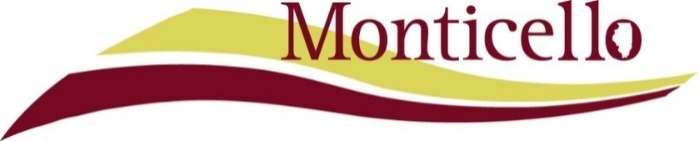 Chamber of Commerce                                             2022 Sponsorship OpportunitiesThe following opportunities are a great chance to support the Chamber and ourcommunity. Your financial support is greatly appreciated.Chamber All-Event Sponsorship:	_____$5,000 – includes recognition on the chamber website, advertising with each event as a Event Sponsor, Hole Sponsor and Golf for 4 at Golf Outing, a table of 8 at the Annual Dinner, 6 complimentary tickets to Lunch with Santa on the Train, a Banner and prime spacing of your choice in the Christmas Parade, membership dues for 2022 and 2 lunches at every chamber lunch for 2022. Premier Sponsor _____ $1000 –Golf Outing: includes recognition on the Chamber website, hole sponsor, golf for 4, $100 off chamber membership, 1 lunch at every chamber lunch for 2022._____ $1000 –Annual Dinner: includes recognition on the Chamber website, advertising, a table of 8 at the Annual Dinner, $100 off chamber membership and 1 lunch at every chamber lunch for 2022._____$1000 –LUNCH WITH SANTA: includes recognition on the Chamber website, advertising, Christmas fliers, and 6 complimentary tickets to Lunch with Santa on the Train, $100 off chamber membership and 1 lunch at every chamber lunch for 2022._____ $1000 –Depot Santa and Christmas Parade: includes recognition on the Chamber website, advertising, Christmas fliers, and 4 complimentary tickets to Lunch with Santa on the Train, $100 off chamber membership and 1 lunch at every chamber lunch for 2022.Event Sponsor _____$300 – Golf Outing: includes recognition on the Chamber website, hole sponsor, Golf for 4._____$300 – Annual Dinner:  includes recognition in all Annual Dinner communication and at Annual Dinner.  2 tickets to Annual Dinner_____$300 – Santa in the Depot/Christmas Parade: includes recognition on the Chamber website, advertising, Christmas event fliers, 2 tickets for Lunch with Santa_____$300 – Lunch with Santa: includes recognition on the Chamber website, advertising, Christmas event fliers, 2 tickets for Lunch with SantaBusiness Name_______________________________________Total: _______________________________________